ИНФОРМАЦИОННОЕ ПИСЬМОФизическая культура и спорт как одно из основных
направлений молодежной политики в Российской Федерации
I Всероссийская конференцияПриглашаем принять участиеНАПРАВЛЕНИЯ РАБОТЫ
КОНФЕРЕНЦИИ:Физическая культура и спорт в системах высшего и профессионального образования, студенческий спорт.Роль физической культуры и спорта в патриотическом воспитании у молодёжиМолодёжная кадровая политика в образовательных организациях высшего образования и профессиональных образовательных организациях.Социализация молодежи и актуализация личности через спорт.Спортивное волонтерство и профориентация молодежи в сфере физической культуры и спортаПропаганда физической культуры и спорта, здорового образа жизни среди молодёжи.Роль физической культуры и спорта в профилактике ассоциального поведения молодежи и молодёжного экстремизмаМолодёжный туризм.24
июня
2022 г.Место проведения:Федеральное государственное бюджетное
образовательное учреждение высшего
образования «Российский государственный
университет физической культуры, спорта,
молодежи и туризма (ГЦОЛИФК)»Адрес:105122, Россия, г. Москва,
ул. Сиреневый бульвар д. 4Срок подачи заявок для участия в
конференции до 15 июня 2022 г.
на адрес электронной почты:
chair.gump@rgufk.ruК участию в конференции приглашаются
представители образовательных организаций
высшего образования и профессиональных
образовательных организаций сообщества,
ведущих подготовку кадров в сферах физической
культуры и спорта, молодежной политики,
государственной службы, представители
профессионального сообщества молодежной
политики и физической культуры и спорта.организаторы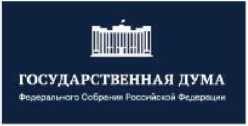 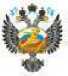 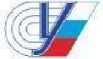 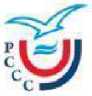 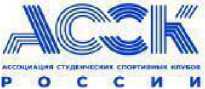 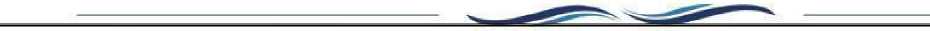 В рамках проведения конференции будет издан электронный Сборник трудов. Сборник будет размещен на сайте РГУФКСМиТ в разделе Научная деятельность -» Сборники трудов http://se.sportedu.ru/sborniki и зарегистрирован в наукометрической базе РИНЦ (Российский индекс научного цитирования). От одного автора принимается НЕ БОЛЕЕ 2-Х СТАТЕЙ (1-я статья - автор, 2-я статья - соавтор).Прием научных материалов (статей) осуществляется до 15 июня 2022 г. на адрес электронной почты: chair.gumptargufk.ru оформленных с соблюдением следующих требований:Требования к оформлению материаловПараметры оформления страницы рукописи: все поля страницы - 2,5 см; переплет 0. Шрифт Times New Roman, размер -14 pt с одинарным интервалом в текстовом редакторе MS Word, выравнивание основного текста статьи по ширине, абзац -1,25 см. Переносы слов в тексте статьи не допускаются.Объем статьи: до 5 страниц машинописного текста (формат А4), включая список литературы, таблицы, рисунки, информацию об авторах.УДК располагается на первой строке статьи с выравниванием по левому краю без абзацного отступа.Название статьи - заглавными буквами, шрифт полужирный с выравниванием по центру страницы.Фамилия и инициалы авторов - с выравниванием по центру страницы.Аннотация (от 5 до 10 строк) и ключевые слова (не более 10) набирают курсивом (размер шрифта 12 pt).Структура оформления статьи: введение, основная часть, выводы, литература.Таблицы оформляются 12 или 14 шрифтом, название таблицы пишется сверху с выравниванием по левому краю; иллюстрации (рисунки, графики, диаграммы), размещенные в тексте, предоставляются, кроме того, как отдельные файлы (формат JPG, PNG), подпись под рисунком набирается в текстовом редакторе, иллюстрация и таблица не должны завершать текст.Ссылки на цитируемую литературу даются в квадратных скобках.Список литературы оформляется в соответствии с ГОСТ Р 7.0.5-2008.В конце статьи после списка литературы курсивом, 12 pt оформляется;на русском языке: дополнительная информация об авторах: фамилия, имя, отчество автора/соавтора (полностью), ученая степень, ученое звание сокращенно (при наличии), должность, e-mail, место работы (страна, город, название организации полностью);на английском языке: название статьи, информация об авторах: фамилия, имя, отчество автора/соавтора (полностью), ученая степень, ученое звание сокращенно (при наличии), должность, e-mail, место работы (страна, город, название организации полностью), аннотация, ключевые слова.список литературы «References» оформляется на транслитерации (перевод списка литературы на латиницу).Статья публикуется в авторской редакции (авторы/соавторы несут полную ответственность за представленные материалы). Статьи, не отвечающие тематике конференции, оформленные с нарушениями требований - не рецензируются и не принимаются к рассмотрению.Условия участия в конференцииОрганизационный взнос для участников не предусмотрен. Участие в конференции бесплатное. Командировочные расходы (суточные, проезд, проживание, накладные расходы) участников конференции за счет командирующих организаций.При необходимости Организаторы могут направить письма с официальным приглашением на участие в конференции в заинтересованные организации. Для этого участнику конференции необходимо сообщить организаторам ФИО, должность и название организации, ФИО руководителя организации, e-mail, по которому следует отправить приглашение.Контакты оргкомитета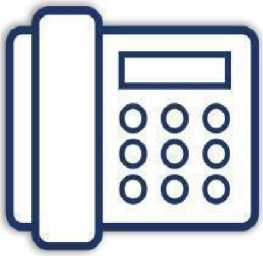 Кафедра государственного управления и молодежной политики, тел.: +7 (495) 961-31-11 доб. 53-04, e-mail: chair.gump@rgufk.ru.Зав. кафедрой - д.п.н., профессор Мягкова Светлана Николаевна. Ответственный за проведение конференции - Зам. зав. кафедрой по учебной работе Бариеникова Екатерина Евгеньевна, тел.: +7 (926) 793-64-53, e-mail: barikkat@mail.ru.Научно-организационное управление РГУФКСМиТ, тел.: +7 (499) 166-54-71, +7 (495) 961-31-11, доб. 20-83,14-13, 52-89, 14-66,12-52,13-97, e-mail: conf@rgufk.ruЗаявка на участиеI Всероссийская конференция«ФИЗИЧЕСКАЯ КУЛЬТУРА И СПОРТ КАК ОДНО ИЗ ОСНОВНЫХ
НАПРАВЛЕНИЙ МОЛОДЕЖНОЙ ПОЛИТИКИ В РОССИЙСКОЙ ФЕДЕРАЦИИ»24 июня 2022 г.Заявка на участие принимается вместе с подписанным согласием участника мероприятия на обработку персональных данных (Приложение 1).СОГЛАСИЕ УЧАСТНИКА МЕРОПРИЯТИЯ
на обработку персональных данныхЯ	,(Ф.И.О.)(вид документа, удостоверяющего личность)
проживающий (ая) по адресу:	настоящим даю свое согласие Федеральному государственному бюджетному образовательному учреждению высшего образования "Российский государственный университет физической культуры, спорта, молодежи и туризма (ГЦОЛИФК)", расположенному по адресу г. Москва, Сиреневый бульвар, д. 4 (далее - Оператор, РГУФКСМиТ), на обработку моих персональных данных: ФИО, сведения о документе удостоверяющем личность, адрес, ученая степень (звание), должность, организацию, номер телефона(ов), E-mail.Согласие дается мной в целях участия в научном, спортивном, культурно-массовом мероприятии, олимпиаде, организованном и проводимом Оператором.Предоставляю Оператору право осуществлять любые действия (операции) в отношении моих персональных данных, которые необходимы или желаемы для достижения указанных выше целей, включая (без ограничения) сбор, систематизацию, накопление, хранение, обновление, изменение, использование, распространение, блокирование, уничтожение, а также осуществление иных действий с моими персональными данными, предусмотренных действующим законодательством Российской Федерации.Обработка моих персональных данных может осуществляться как с использованием средств автоматизации так и без использования таких средств.Настоящее согласие действует с момента подачи заявления до завершения мероприятия.Подтверждаю, что мне известно о праве отозвать свое согласие посредством составления соответствующего письменного документа, который может быть направлен мной в адрес Оператора по почте заказным письмом с уведомлением о вручении либо вручен лично под расписку представителю Оператора.Об ответственности за достоверность представленных сведений предупрежден (-а).Подтверждаю, что ознакомлен (-а) с Положением о порядке обработки и защите персональных данных в РГУФКСМиТ. Права и обязанности в области защиты персональных данных мне разъяснены и понятны.«	»	20	г.		(подпись)	(расшифровка подписи)ОБРАЗЕЦ ОФОРМЛЕНИЯ СТАТЬИУДКВОЗМОЖНОСТИ РАЗВИТИЯ ТУРИЗМА
В РЕСПУБЛИКЕ МОРДОВИЯИванова А.П.Аннотация. Текст. Текст. Текст.Ключевые слова: текст, текст, текст.Текст. Текст. Текст. Текст. Текст. Текст. Текст. Текст. Текст. Текст. Текст. Текст. Текст. Текст.Текст. Текст. Текст. Текст. Текст. Текст. Текст. Текст. Текст. Текст. Текст. Текст. Текст. Текст. Текст. Текст.Таблица 1 - ТекстРисунок 1 - ТекстТекст. Текст. Текст. Текст. Текст. Текст. Текст. Текст. Текст. Текст. Текст. Текст. Текст. Текст. Текст. Текст. Текст. Текст. Текст. Текст. Текст. Текст. Текст. Текст. Текст. Текст. Текст. Текст. Текст. Текст.ЛитератураБасов Н.Ф. Практикум по истории ВЛКСМ и Всесоюзной пионерской организации имени В.И. Ленина. - М., 1984. -175 с.Жуков И.Н. Скаутизм и социализм // Забайкальский скаут. -1918. - № 4 [Электронный ресурс] Режим доступа // http: www.chita.ru/public. html/scout/historyz.htmlКудинов ВА Суть и оболочка // Вожатый. -1988. - № 9. - С. 16-25.Иванова Анна Павловна, к.т.н., доцент кафедры туризма и гостиничного дела, email@mail.ru, Россия, Москва, Федеральное государственное бюджетное образовательное учреждение высшего образования «Российский государственный университет физической культуры, спорта, молодежи и туризма (ГЦОЛИФК)».POSSIBILITIES OF TOURISM DEVELOPMENTIN THE REPUBLIC OF MORDOVIAIvanova Anna Pavlovna, PhD, associate Professor of the Department of tourism and hotel business, email@mail.ru, Russia, Moscow, Federal State Budgetary Educational Establishment of Higher Education 'Russian State University of Physical Education, Sport, Youth and Tourism (SCOLIPE)".Annotation. Text. Text. Text.Keywords: text, text, text, text.ReferencesBasov NF. Praktikum po istorii VLKSM i Vsesoyuznojpionerskoj organizacii imeni V. I. Lenina. - M., 1984. - 175 s.Zhukov LN. Skautizm i sociatizm // ZabajkaTskij skaut. - 1918. - № 4 [Elektronnyj resurs] Rezhim dostupa//http: www.chita.ru/public. html/scout/historyz. htmtJ. Kudinov VA. Suf i oboiochka // Vozhatyj. - 1988. -№9. -S. 16-25.1. Фамилия, имя, отчество автора (соавторов) с указанием выступающего с устным докладом2. Форма участия (очная/заочная)3. Ученая степень, звание4. Должность5. Организация6. Адрес (страна, индекс, город, улица)7. Телефон (код страны, код города)8. E-mail9. Тема выступления / название статьи10. Направление конференции